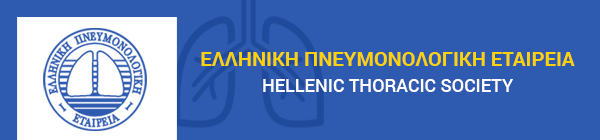  Η ΕΠΕ καλεί όποιο Πνευμονολόγο επιθυμεί να συνδράμει στο έργο των μονάδων COVID-19 των Νοσοκομείων της 1ης και 2ης ΥΠΕ του νομού Αττικής, να το δηλώσει άμεσα στην ΕΠΕ συμπληρώνοντας τα στοιχεία του εδώ:https://forms.gle/Tc1fZ2HoYbviJm4U8

Η παραπάνω ανακοίνωση αφορά και στην υπόλοιπη Ελλάδα, αλλά είναι σε άμεση προτεραιότητα στον νομό Αττικής.Σας ενημερώνουμε ότι με τις διατάξεις της Γ4β/Γ.Π.οικ. 74404/2020 (ΦΕΚ Β' 5104/19.11.2020) το καθαρό ποσό αποζημίωσης καθορίστηκε στο ποσό των δύο χιλιάδων ευρώ μηνιαίως (2.000,00 €), αποζημίωση η οποία είναι αφορολόγητη, ανεκχώρητη και ακατάσχετη.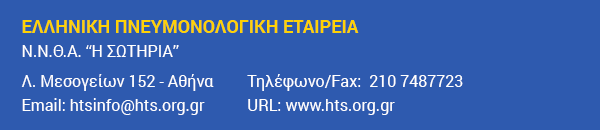 